Table 9.1 Science, arts and professional qualifications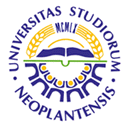 UNIVERSITY OF NOVI SADFACULTY OF AGRICULTURE 21000 NOVI SAD, TRG DOSITEJA OBRADOVIĆA 8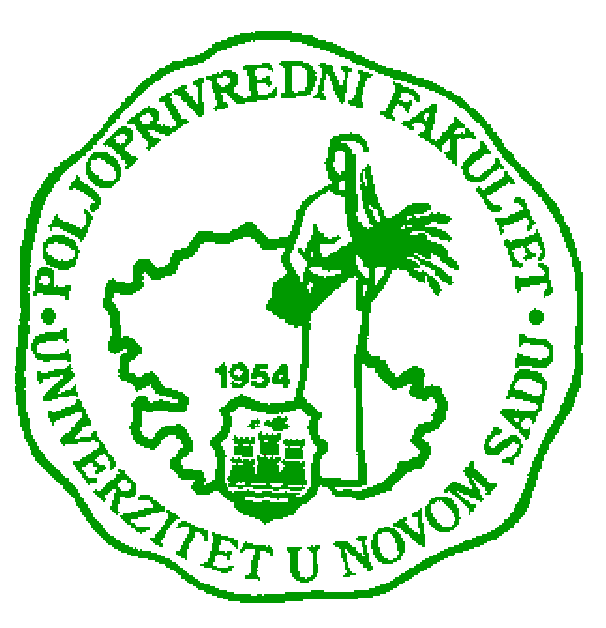 Study Programme AccreditationUNDERGRADUATE  STUDIES                               Agricultural engineeringName and last name:Name and last name:Name and last name:Name and last name:Name and last name:Name and last name:Name and last name:Name and last name:Vladimir VišackiVladimir VišackiVladimir VišackiVladimir VišackiVladimir VišackiAcademic title:Academic title:Academic title:Academic title:Academic title:Academic title:Academic title:Academic title:Research AssistantResearch AssistantResearch AssistantResearch AssistantResearch AssistantName of the institution where the teacher works full time and starting date:Name of the institution where the teacher works full time and starting date:Name of the institution where the teacher works full time and starting date:Name of the institution where the teacher works full time and starting date:Name of the institution where the teacher works full time and starting date:Name of the institution where the teacher works full time and starting date:Name of the institution where the teacher works full time and starting date:Name of the institution where the teacher works full time and starting date:Faculty of Agriculture Novi Sad, 1. 10. 2013.Faculty of Agriculture Novi Sad, 1. 10. 2013.Faculty of Agriculture Novi Sad, 1. 10. 2013.Faculty of Agriculture Novi Sad, 1. 10. 2013.Faculty of Agriculture Novi Sad, 1. 10. 2013.Scientific or art field:Scientific or art field:Scientific or art field:Scientific or art field:Scientific or art field:Scientific or art field:Scientific or art field:Scientific or art field:Agricultural engineeringAgricultural engineeringAgricultural engineeringAgricultural engineeringAgricultural engineeringAcademic carieerAcademic carieerAcademic carieerAcademic carieerAcademic carieerAcademic carieerAcademic carieerAcademic carieerAcademic carieerAcademic carieerAcademic carieerAcademic carieerAcademic carieerYearInstitutionInstitutionInstitutionInstitutionInstitutionFieldFieldAcademic title election:Academic title election:Academic title election:Academic title election:Academic title election:PhD thesis:PhD thesis:PhD thesis:PhD thesis:PhD thesis:Specialization:Specialization:Specialization:Specialization:Specialization:Master thesisMaster thesisMaster thesisMaster thesisMaster thesis7.03.2012.Faculty of Agriculture Novi SadFaculty of Agriculture Novi SadFaculty of Agriculture Novi SadFaculty of Agriculture Novi SadFaculty of Agriculture Novi SadAgricultural engineeringAgricultural engineeringBachelor's thesisBachelor's thesisBachelor's thesisBachelor's thesisBachelor's thesis5.11.2010.Faculty of Agriculture Novi SadFaculty of Agriculture Novi SadFaculty of Agriculture Novi SadFaculty of Agriculture Novi SadFaculty of Agriculture Novi SadAgricultural engineeringAgricultural engineeringList of courses being held by the teacher in the accredited study programmesList of courses being held by the teacher in the accredited study programmesList of courses being held by the teacher in the accredited study programmesList of courses being held by the teacher in the accredited study programmesList of courses being held by the teacher in the accredited study programmesList of courses being held by the teacher in the accredited study programmesList of courses being held by the teacher in the accredited study programmesList of courses being held by the teacher in the accredited study programmesList of courses being held by the teacher in the accredited study programmesList of courses being held by the teacher in the accredited study programmesList of courses being held by the teacher in the accredited study programmesList of courses being held by the teacher in the accredited study programmesList of courses being held by the teacher in the accredited study programmesIDIDCourse nameCourse nameCourse nameCourse nameCourse nameStudy programme name, study typeStudy programme name, study typeStudy programme name, study typeNumber of active teaching classes1.1.ЗМPT1I10ЗМPT1I10Еxploatation and aplication of  plant productionЕxploatation and aplication of  plant productionЕxploatation and aplication of  plant productionЕxploatation and aplication of  plant productionЕxploatation and aplication of  plant productionAgricultural engineering, MASAgricultural engineering, MASAgricultural engineering, MAS0+22.2.3ОAI8О333ОAI8О33Exploatation of Production SystemsExploatation of Production SystemsExploatation of Production SystemsExploatation of Production SystemsExploatation of Production SystemsAgro-Industrial engineering, BASAgro-Industrial engineering, BASAgro-Industrial engineering, BAS0+23.3.ЗМPT1001ЗМPT1001Bio enginеeringBio enginеeringBio enginеeringBio enginеeringBio enginеeringAgricultural engineering, MASAgricultural engineering, MASAgricultural engineering, MAS0+24.4.3OPT8O343OPT8O34Exploatation of Production SystemsExploatation of Production SystemsExploatation of Production SystemsExploatation of Production SystemsExploatation of Production SystemsAgricultural engineering, BASAgricultural engineering, BASAgricultural engineering, BAS0+26.6.3ОAI5I393ОAI5I39InstalationsInstalationsInstalationsInstalationsInstalationsAgro-Industrial engineering, BASAgro-Industrial engineering, BASAgro-Industrial engineering, BAS0+27.7.3OPT5O223OPT5O22Mechanization in Field Production IMechanization in Field Production IMechanization in Field Production IMechanization in Field Production IMechanization in Field Production IAgricultural engineering, BASAgricultural engineering, BASAgricultural engineering, BAS0+38.8.3OPT6I46 3OPT6I46 Mechanisation of  medicament herbMechanisation of  medicament herbMechanisation of  medicament herbMechanisation of  medicament herbMechanisation of  medicament herbAgricultural engineering, BASAgricultural engineering, BASAgricultural engineering, BAS0+29.9.3OPT7I47 3OPT7I47 Mechanization of seed productionMechanization of seed productionMechanization of seed productionMechanization of seed productionMechanization of seed productionAgricultural engineering, BASAgricultural engineering, BASAgricultural engineering, BAS0+211.11.3OOP6О273OOP6О27Machines in Organic AgricultureMachines in Organic AgricultureMachines in Organic AgricultureMachines in Organic AgricultureMachines in Organic AgricultureOrganic Agriculture, BASOrganic Agriculture, BASOrganic Agriculture, BAS0+2Representative refferences (minimum 5, not more than 10)Representative refferences (minimum 5, not more than 10)Representative refferences (minimum 5, not more than 10)Representative refferences (minimum 5, not more than 10)Representative refferences (minimum 5, not more than 10)Representative refferences (minimum 5, not more than 10)Representative refferences (minimum 5, not more than 10)Representative refferences (minimum 5, not more than 10)Representative refferences (minimum 5, not more than 10)Representative refferences (minimum 5, not more than 10)Representative refferences (minimum 5, not more than 10)Representative refferences (minimum 5, not more than 10)Representative refferences (minimum 5, not more than 10)Višacki V., Sedlar A., Bugarin R., Turan J., Findura P. (2014): Height and operating pressure as a factor of nozzles distribution uniformity. Scientific Conference: New Trends in Design and Utilisation of Machines in the Agri-food Complex and Waste Management, Prague, 28. – 30. april 2014, ISSN 1802-2391, p. 291-297. M-63Višacki V., Sedlar A., Bugarin R., Turan J., Findura P. (2014): Height and operating pressure as a factor of nozzles distribution uniformity. Scientific Conference: New Trends in Design and Utilisation of Machines in the Agri-food Complex and Waste Management, Prague, 28. – 30. april 2014, ISSN 1802-2391, p. 291-297. M-63Višacki V., Sedlar A., Bugarin R., Turan J., Findura P. (2014): Height and operating pressure as a factor of nozzles distribution uniformity. Scientific Conference: New Trends in Design and Utilisation of Machines in the Agri-food Complex and Waste Management, Prague, 28. – 30. april 2014, ISSN 1802-2391, p. 291-297. M-63Višacki V., Sedlar A., Bugarin R., Turan J., Findura P. (2014): Height and operating pressure as a factor of nozzles distribution uniformity. Scientific Conference: New Trends in Design and Utilisation of Machines in the Agri-food Complex and Waste Management, Prague, 28. – 30. april 2014, ISSN 1802-2391, p. 291-297. M-63Višacki V., Sedlar A., Bugarin R., Turan J., Findura P. (2014): Height and operating pressure as a factor of nozzles distribution uniformity. Scientific Conference: New Trends in Design and Utilisation of Machines in the Agri-food Complex and Waste Management, Prague, 28. – 30. april 2014, ISSN 1802-2391, p. 291-297. M-63Višacki V., Sedlar A., Bugarin R., Turan J., Findura P. (2014): Height and operating pressure as a factor of nozzles distribution uniformity. Scientific Conference: New Trends in Design and Utilisation of Machines in the Agri-food Complex and Waste Management, Prague, 28. – 30. april 2014, ISSN 1802-2391, p. 291-297. M-63Višacki V., Sedlar A., Bugarin R., Turan J., Findura P. (2014): Height and operating pressure as a factor of nozzles distribution uniformity. Scientific Conference: New Trends in Design and Utilisation of Machines in the Agri-food Complex and Waste Management, Prague, 28. – 30. april 2014, ISSN 1802-2391, p. 291-297. M-63Višacki V., Sedlar A., Bugarin R., Turan J., Findura P. (2014): Height and operating pressure as a factor of nozzles distribution uniformity. Scientific Conference: New Trends in Design and Utilisation of Machines in the Agri-food Complex and Waste Management, Prague, 28. – 30. april 2014, ISSN 1802-2391, p. 291-297. M-63Višacki V., Sedlar A., Bugarin R., Turan J., Findura P. (2014): Height and operating pressure as a factor of nozzles distribution uniformity. Scientific Conference: New Trends in Design and Utilisation of Machines in the Agri-food Complex and Waste Management, Prague, 28. – 30. april 2014, ISSN 1802-2391, p. 291-297. M-63Višacki V., Sedlar A., Bugarin R., Turan J., Findura P. (2014): Height and operating pressure as a factor of nozzles distribution uniformity. Scientific Conference: New Trends in Design and Utilisation of Machines in the Agri-food Complex and Waste Management, Prague, 28. – 30. april 2014, ISSN 1802-2391, p. 291-297. M-63Višacki V., Sedlar A., Bugarin R., Turan J., Findura P. (2014): Height and operating pressure as a factor of nozzles distribution uniformity. Scientific Conference: New Trends in Design and Utilisation of Machines in the Agri-food Complex and Waste Management, Prague, 28. – 30. april 2014, ISSN 1802-2391, p. 291-297. M-63Višacki V., Sedlar A., Bugarin R., Turan J., Findura P. (2014): Height and operating pressure as a factor of nozzles distribution uniformity. Scientific Conference: New Trends in Design and Utilisation of Machines in the Agri-food Complex and Waste Management, Prague, 28. – 30. april 2014, ISSN 1802-2391, p. 291-297. M-63Višacki V, Sedlar A, Turan J, Bugarin R, Burg P, (2014): Ujednačenost aplikacije pesticida pri najčešćim parametrima eksploatacije. Savr. polj. tehn. 40(3): 125-134. M-51Višacki V, Sedlar A, Turan J, Bugarin R, Burg P, (2014): Ujednačenost aplikacije pesticida pri najčešćim parametrima eksploatacije. Savr. polj. tehn. 40(3): 125-134. M-51Višacki V, Sedlar A, Turan J, Bugarin R, Burg P, (2014): Ujednačenost aplikacije pesticida pri najčešćim parametrima eksploatacije. Savr. polj. tehn. 40(3): 125-134. M-51Višacki V, Sedlar A, Turan J, Bugarin R, Burg P, (2014): Ujednačenost aplikacije pesticida pri najčešćim parametrima eksploatacije. Savr. polj. tehn. 40(3): 125-134. M-51Višacki V, Sedlar A, Turan J, Bugarin R, Burg P, (2014): Ujednačenost aplikacije pesticida pri najčešćim parametrima eksploatacije. Savr. polj. tehn. 40(3): 125-134. M-51Višacki V, Sedlar A, Turan J, Bugarin R, Burg P, (2014): Ujednačenost aplikacije pesticida pri najčešćim parametrima eksploatacije. Savr. polj. tehn. 40(3): 125-134. M-51Višacki V, Sedlar A, Turan J, Bugarin R, Burg P, (2014): Ujednačenost aplikacije pesticida pri najčešćim parametrima eksploatacije. Savr. polj. tehn. 40(3): 125-134. M-51Višacki V, Sedlar A, Turan J, Bugarin R, Burg P, (2014): Ujednačenost aplikacije pesticida pri najčešćim parametrima eksploatacije. Savr. polj. tehn. 40(3): 125-134. M-51Višacki V, Sedlar A, Turan J, Bugarin R, Burg P, (2014): Ujednačenost aplikacije pesticida pri najčešćim parametrima eksploatacije. Savr. polj. tehn. 40(3): 125-134. M-51Višacki V, Sedlar A, Turan J, Bugarin R, Burg P, (2014): Ujednačenost aplikacije pesticida pri najčešćim parametrima eksploatacije. Savr. polj. tehn. 40(3): 125-134. M-51Višacki V, Sedlar A, Turan J, Bugarin R, Burg P, (2014): Ujednačenost aplikacije pesticida pri najčešćim parametrima eksploatacije. Savr. polj. tehn. 40(3): 125-134. M-51Višacki V, Sedlar A, Turan J, Bugarin R, Burg P, (2014): Ujednačenost aplikacije pesticida pri najčešćim parametrima eksploatacije. Savr. polj. tehn. 40(3): 125-134. M-51Višacki V, Sedlar A, Bugarin R, Turan J, Burg P. (2014): Kvalitet aplikacije pesticida u kukuruzu i na strništu. Savr. polj. tehn.  40(3): 135-142. M-51Višacki V, Sedlar A, Bugarin R, Turan J, Burg P. (2014): Kvalitet aplikacije pesticida u kukuruzu i na strništu. Savr. polj. tehn.  40(3): 135-142. M-51Višacki V, Sedlar A, Bugarin R, Turan J, Burg P. (2014): Kvalitet aplikacije pesticida u kukuruzu i na strništu. Savr. polj. tehn.  40(3): 135-142. M-51Višacki V, Sedlar A, Bugarin R, Turan J, Burg P. (2014): Kvalitet aplikacije pesticida u kukuruzu i na strništu. Savr. polj. tehn.  40(3): 135-142. M-51Višacki V, Sedlar A, Bugarin R, Turan J, Burg P. (2014): Kvalitet aplikacije pesticida u kukuruzu i na strništu. Savr. polj. tehn.  40(3): 135-142. M-51Višacki V, Sedlar A, Bugarin R, Turan J, Burg P. (2014): Kvalitet aplikacije pesticida u kukuruzu i na strništu. Savr. polj. tehn.  40(3): 135-142. M-51Višacki V, Sedlar A, Bugarin R, Turan J, Burg P. (2014): Kvalitet aplikacije pesticida u kukuruzu i na strništu. Savr. polj. tehn.  40(3): 135-142. M-51Višacki V, Sedlar A, Bugarin R, Turan J, Burg P. (2014): Kvalitet aplikacije pesticida u kukuruzu i na strništu. Savr. polj. tehn.  40(3): 135-142. M-51Višacki V, Sedlar A, Bugarin R, Turan J, Burg P. (2014): Kvalitet aplikacije pesticida u kukuruzu i na strništu. Savr. polj. tehn.  40(3): 135-142. M-51Višacki V, Sedlar A, Bugarin R, Turan J, Burg P. (2014): Kvalitet aplikacije pesticida u kukuruzu i na strništu. Savr. polj. tehn.  40(3): 135-142. M-51Višacki V, Sedlar A, Bugarin R, Turan J, Burg P. (2014): Kvalitet aplikacije pesticida u kukuruzu i na strništu. Savr. polj. tehn.  40(3): 135-142. M-51Višacki V, Sedlar A, Bugarin R, Turan J, Burg P. (2014): Kvalitet aplikacije pesticida u kukuruzu i na strništu. Savr. polj. tehn.  40(3): 135-142. M-51Turan J, Višacki V, Mehandžić Sanja, Findura P, Burg P, Sedlar A, (2014): Kvalitativni parametri setve kukuruza fao 600 i fao 700. Savr. polj. teh. 0350-2953 (2014) 40 (2): 117-124. M-51Turan J, Višacki V, Mehandžić Sanja, Findura P, Burg P, Sedlar A, (2014): Kvalitativni parametri setve kukuruza fao 600 i fao 700. Savr. polj. teh. 0350-2953 (2014) 40 (2): 117-124. M-51Turan J, Višacki V, Mehandžić Sanja, Findura P, Burg P, Sedlar A, (2014): Kvalitativni parametri setve kukuruza fao 600 i fao 700. Savr. polj. teh. 0350-2953 (2014) 40 (2): 117-124. M-51Turan J, Višacki V, Mehandžić Sanja, Findura P, Burg P, Sedlar A, (2014): Kvalitativni parametri setve kukuruza fao 600 i fao 700. Savr. polj. teh. 0350-2953 (2014) 40 (2): 117-124. M-51Turan J, Višacki V, Mehandžić Sanja, Findura P, Burg P, Sedlar A, (2014): Kvalitativni parametri setve kukuruza fao 600 i fao 700. Savr. polj. teh. 0350-2953 (2014) 40 (2): 117-124. M-51Turan J, Višacki V, Mehandžić Sanja, Findura P, Burg P, Sedlar A, (2014): Kvalitativni parametri setve kukuruza fao 600 i fao 700. Savr. polj. teh. 0350-2953 (2014) 40 (2): 117-124. M-51Turan J, Višacki V, Mehandžić Sanja, Findura P, Burg P, Sedlar A, (2014): Kvalitativni parametri setve kukuruza fao 600 i fao 700. Savr. polj. teh. 0350-2953 (2014) 40 (2): 117-124. M-51Turan J, Višacki V, Mehandžić Sanja, Findura P, Burg P, Sedlar A, (2014): Kvalitativni parametri setve kukuruza fao 600 i fao 700. Savr. polj. teh. 0350-2953 (2014) 40 (2): 117-124. M-51Turan J, Višacki V, Mehandžić Sanja, Findura P, Burg P, Sedlar A, (2014): Kvalitativni parametri setve kukuruza fao 600 i fao 700. Savr. polj. teh. 0350-2953 (2014) 40 (2): 117-124. M-51Turan J, Višacki V, Mehandžić Sanja, Findura P, Burg P, Sedlar A, (2014): Kvalitativni parametri setve kukuruza fao 600 i fao 700. Savr. polj. teh. 0350-2953 (2014) 40 (2): 117-124. M-51Turan J, Višacki V, Mehandžić Sanja, Findura P, Burg P, Sedlar A, (2014): Kvalitativni parametri setve kukuruza fao 600 i fao 700. Savr. polj. teh. 0350-2953 (2014) 40 (2): 117-124. M-51Turan J, Višacki V, Mehandžić Sanja, Findura P, Burg P, Sedlar A, (2014): Kvalitativni parametri setve kukuruza fao 600 i fao 700. Savr. polj. teh. 0350-2953 (2014) 40 (2): 117-124. M-51Turan Jan, Višacki Vladimir, Mehandžić Sanja, Findura Pavol, Burg Patrik: Qualitative indicators planting seed with overpressure. Acta Universitatis Agriculturae et Silviculturae Mendelianae Brunensis, 2014, LXII, No. 1, pp. 0000–0000Turan Jan, Višacki Vladimir, Mehandžić Sanja, Findura Pavol, Burg Patrik: Qualitative indicators planting seed with overpressure. Acta Universitatis Agriculturae et Silviculturae Mendelianae Brunensis, 2014, LXII, No. 1, pp. 0000–0000Turan Jan, Višacki Vladimir, Mehandžić Sanja, Findura Pavol, Burg Patrik: Qualitative indicators planting seed with overpressure. Acta Universitatis Agriculturae et Silviculturae Mendelianae Brunensis, 2014, LXII, No. 1, pp. 0000–0000Turan Jan, Višacki Vladimir, Mehandžić Sanja, Findura Pavol, Burg Patrik: Qualitative indicators planting seed with overpressure. Acta Universitatis Agriculturae et Silviculturae Mendelianae Brunensis, 2014, LXII, No. 1, pp. 0000–0000Turan Jan, Višacki Vladimir, Mehandžić Sanja, Findura Pavol, Burg Patrik: Qualitative indicators planting seed with overpressure. Acta Universitatis Agriculturae et Silviculturae Mendelianae Brunensis, 2014, LXII, No. 1, pp. 0000–0000Turan Jan, Višacki Vladimir, Mehandžić Sanja, Findura Pavol, Burg Patrik: Qualitative indicators planting seed with overpressure. Acta Universitatis Agriculturae et Silviculturae Mendelianae Brunensis, 2014, LXII, No. 1, pp. 0000–0000Turan Jan, Višacki Vladimir, Mehandžić Sanja, Findura Pavol, Burg Patrik: Qualitative indicators planting seed with overpressure. Acta Universitatis Agriculturae et Silviculturae Mendelianae Brunensis, 2014, LXII, No. 1, pp. 0000–0000Turan Jan, Višacki Vladimir, Mehandžić Sanja, Findura Pavol, Burg Patrik: Qualitative indicators planting seed with overpressure. Acta Universitatis Agriculturae et Silviculturae Mendelianae Brunensis, 2014, LXII, No. 1, pp. 0000–0000Turan Jan, Višacki Vladimir, Mehandžić Sanja, Findura Pavol, Burg Patrik: Qualitative indicators planting seed with overpressure. Acta Universitatis Agriculturae et Silviculturae Mendelianae Brunensis, 2014, LXII, No. 1, pp. 0000–0000Turan Jan, Višacki Vladimir, Mehandžić Sanja, Findura Pavol, Burg Patrik: Qualitative indicators planting seed with overpressure. Acta Universitatis Agriculturae et Silviculturae Mendelianae Brunensis, 2014, LXII, No. 1, pp. 0000–0000Turan Jan, Višacki Vladimir, Mehandžić Sanja, Findura Pavol, Burg Patrik: Qualitative indicators planting seed with overpressure. Acta Universitatis Agriculturae et Silviculturae Mendelianae Brunensis, 2014, LXII, No. 1, pp. 0000–0000Turan Jan, Višacki Vladimir, Mehandžić Sanja, Findura Pavol, Burg Patrik: Qualitative indicators planting seed with overpressure. Acta Universitatis Agriculturae et Silviculturae Mendelianae Brunensis, 2014, LXII, No. 1, pp. 0000–0000Turan Jan, Višacki Vladimir, Sedlar Aleksandar, Pantelić Sanja, Findura Pavol, Máchal Pavel, Mareček Jan. 2014. Seeder with Different Seeding Apparatus in Maize Sowing. ActaUniversitatisAgriculturaeetSilviculturaeMendelianaeBrunensis, LXII, No. , pp. 00–00.Turan Jan, Višacki Vladimir, Sedlar Aleksandar, Pantelić Sanja, Findura Pavol, Máchal Pavel, Mareček Jan. 2014. Seeder with Different Seeding Apparatus in Maize Sowing. ActaUniversitatisAgriculturaeetSilviculturaeMendelianaeBrunensis, LXII, No. , pp. 00–00.Turan Jan, Višacki Vladimir, Sedlar Aleksandar, Pantelić Sanja, Findura Pavol, Máchal Pavel, Mareček Jan. 2014. Seeder with Different Seeding Apparatus in Maize Sowing. ActaUniversitatisAgriculturaeetSilviculturaeMendelianaeBrunensis, LXII, No. , pp. 00–00.Turan Jan, Višacki Vladimir, Sedlar Aleksandar, Pantelić Sanja, Findura Pavol, Máchal Pavel, Mareček Jan. 2014. Seeder with Different Seeding Apparatus in Maize Sowing. ActaUniversitatisAgriculturaeetSilviculturaeMendelianaeBrunensis, LXII, No. , pp. 00–00.Turan Jan, Višacki Vladimir, Sedlar Aleksandar, Pantelić Sanja, Findura Pavol, Máchal Pavel, Mareček Jan. 2014. Seeder with Different Seeding Apparatus in Maize Sowing. ActaUniversitatisAgriculturaeetSilviculturaeMendelianaeBrunensis, LXII, No. , pp. 00–00.Turan Jan, Višacki Vladimir, Sedlar Aleksandar, Pantelić Sanja, Findura Pavol, Máchal Pavel, Mareček Jan. 2014. Seeder with Different Seeding Apparatus in Maize Sowing. ActaUniversitatisAgriculturaeetSilviculturaeMendelianaeBrunensis, LXII, No. , pp. 00–00.Turan Jan, Višacki Vladimir, Sedlar Aleksandar, Pantelić Sanja, Findura Pavol, Máchal Pavel, Mareček Jan. 2014. Seeder with Different Seeding Apparatus in Maize Sowing. ActaUniversitatisAgriculturaeetSilviculturaeMendelianaeBrunensis, LXII, No. , pp. 00–00.Turan Jan, Višacki Vladimir, Sedlar Aleksandar, Pantelić Sanja, Findura Pavol, Máchal Pavel, Mareček Jan. 2014. Seeder with Different Seeding Apparatus in Maize Sowing. ActaUniversitatisAgriculturaeetSilviculturaeMendelianaeBrunensis, LXII, No. , pp. 00–00.Turan Jan, Višacki Vladimir, Sedlar Aleksandar, Pantelić Sanja, Findura Pavol, Máchal Pavel, Mareček Jan. 2014. Seeder with Different Seeding Apparatus in Maize Sowing. ActaUniversitatisAgriculturaeetSilviculturaeMendelianaeBrunensis, LXII, No. , pp. 00–00.Turan Jan, Višacki Vladimir, Sedlar Aleksandar, Pantelić Sanja, Findura Pavol, Máchal Pavel, Mareček Jan. 2014. Seeder with Different Seeding Apparatus in Maize Sowing. ActaUniversitatisAgriculturaeetSilviculturaeMendelianaeBrunensis, LXII, No. , pp. 00–00.Turan Jan, Višacki Vladimir, Sedlar Aleksandar, Pantelić Sanja, Findura Pavol, Máchal Pavel, Mareček Jan. 2014. Seeder with Different Seeding Apparatus in Maize Sowing. ActaUniversitatisAgriculturaeetSilviculturaeMendelianaeBrunensis, LXII, No. , pp. 00–00.Turan Jan, Višacki Vladimir, Sedlar Aleksandar, Pantelić Sanja, Findura Pavol, Máchal Pavel, Mareček Jan. 2014. Seeder with Different Seeding Apparatus in Maize Sowing. ActaUniversitatisAgriculturaeetSilviculturaeMendelianaeBrunensis, LXII, No. , pp. 00–00.Sedlar A, Višacki V, Milovac Ž, Bugarin R, Zoranović M, (2014): Uticaj tipa rasprskivača pri desikacija suncokreta na kvalitet žetve i visinu prinosa. Savr. polj. teh. 0350-2953 (2014) 40(3): 143-150Sedlar A, Višacki V, Milovac Ž, Bugarin R, Zoranović M, (2014): Uticaj tipa rasprskivača pri desikacija suncokreta na kvalitet žetve i visinu prinosa. Savr. polj. teh. 0350-2953 (2014) 40(3): 143-150Sedlar A, Višacki V, Milovac Ž, Bugarin R, Zoranović M, (2014): Uticaj tipa rasprskivača pri desikacija suncokreta na kvalitet žetve i visinu prinosa. Savr. polj. teh. 0350-2953 (2014) 40(3): 143-150Sedlar A, Višacki V, Milovac Ž, Bugarin R, Zoranović M, (2014): Uticaj tipa rasprskivača pri desikacija suncokreta na kvalitet žetve i visinu prinosa. Savr. polj. teh. 0350-2953 (2014) 40(3): 143-150Sedlar A, Višacki V, Milovac Ž, Bugarin R, Zoranović M, (2014): Uticaj tipa rasprskivača pri desikacija suncokreta na kvalitet žetve i visinu prinosa. Savr. polj. teh. 0350-2953 (2014) 40(3): 143-150Sedlar A, Višacki V, Milovac Ž, Bugarin R, Zoranović M, (2014): Uticaj tipa rasprskivača pri desikacija suncokreta na kvalitet žetve i visinu prinosa. Savr. polj. teh. 0350-2953 (2014) 40(3): 143-150Sedlar A, Višacki V, Milovac Ž, Bugarin R, Zoranović M, (2014): Uticaj tipa rasprskivača pri desikacija suncokreta na kvalitet žetve i visinu prinosa. Savr. polj. teh. 0350-2953 (2014) 40(3): 143-150Sedlar A, Višacki V, Milovac Ž, Bugarin R, Zoranović M, (2014): Uticaj tipa rasprskivača pri desikacija suncokreta na kvalitet žetve i visinu prinosa. Savr. polj. teh. 0350-2953 (2014) 40(3): 143-150Sedlar A, Višacki V, Milovac Ž, Bugarin R, Zoranović M, (2014): Uticaj tipa rasprskivača pri desikacija suncokreta na kvalitet žetve i visinu prinosa. Savr. polj. teh. 0350-2953 (2014) 40(3): 143-150Sedlar A, Višacki V, Milovac Ž, Bugarin R, Zoranović M, (2014): Uticaj tipa rasprskivača pri desikacija suncokreta na kvalitet žetve i visinu prinosa. Savr. polj. teh. 0350-2953 (2014) 40(3): 143-150Sedlar A, Višacki V, Milovac Ž, Bugarin R, Zoranović M, (2014): Uticaj tipa rasprskivača pri desikacija suncokreta na kvalitet žetve i visinu prinosa. Savr. polj. teh. 0350-2953 (2014) 40(3): 143-150Sedlar A, Višacki V, Milovac Ž, Bugarin R, Zoranović M, (2014): Uticaj tipa rasprskivača pri desikacija suncokreta na kvalitet žetve i visinu prinosa. Savr. polj. teh. 0350-2953 (2014) 40(3): 143-150Summary data for the teacher's scientific or art and professional activity: Summary data for the teacher's scientific or art and professional activity: Summary data for the teacher's scientific or art and professional activity: Summary data for the teacher's scientific or art and professional activity: Summary data for the teacher's scientific or art and professional activity: Summary data for the teacher's scientific or art and professional activity: Summary data for the teacher's scientific or art and professional activity: Summary data for the teacher's scientific or art and professional activity: Summary data for the teacher's scientific or art and professional activity: Summary data for the teacher's scientific or art and professional activity: Summary data for the teacher's scientific or art and professional activity: Summary data for the teacher's scientific or art and professional activity: Summary data for the teacher's scientific or art and professional activity: Quotation total: Quotation total: Quotation total: Quotation total: Quotation total: Quotation total: Quotation total: Total of SCI (SSCI) list papers:Total of SCI (SSCI) list papers:Total of SCI (SSCI) list papers:Total of SCI (SSCI) list papers:Total of SCI (SSCI) list papers:Total of SCI (SSCI) list papers:Total of SCI (SSCI) list papers:Current projects:Current projects:Current projects:Current projects:Current projects:Current projects:Current projects:Domestic:  Domestic:  Domestic:  International:                     International:                     International:                       Specialization   Specialization   Specialization 